INSPECTORATUL TERITORIAL AL POLIŢIEI DE FRONTIERĂ GIURGIU 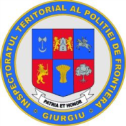                           SERVICIUL TERITORIAL AL POLIȚIEI DE FRONTIERĂ OLT                                                                       Frontiere sigure în folosul comunităţii europeneDECLARAȚIE DE PRESĂ10.08.2023Măsuri dispuse de către S.T.P.F Olt în contextul minivacanței ocazionate         de  Sărbătoarea Adormirii Maicii DomnuluiCu prilejul minivacanței ocazionate  de  Sărbătoarea Adormirii Maicii Domnului, mulți cetățeni români, aflați în afara granițelor țării se întorc acasă, pentru a fi alături de familie, sens în care conducerea S.T.P.F. Olt a dispus măsuri suplimentare de adaptare atât a misiunilor, cat și a resurselor umane și materiale la specificul fiecărei frontiere, astfel încât să se asigure un control eficient si operativ.Polițiștii de frontieră acționează alături de celelalte structuri din cadrul Ministerului Afacerilor Interne în vedera asigurării unui climat de ordine și siguranță publică în zona de competență.Recomandăm cetățenilor români și străini care tranzitează frontiera națională în acestă perioadă să folosească toate punctele de trecere a frontierei deschise in regim internațional și  să se informeze cu privire la condițiile de călatorie in statele de destinație și in cele tranzitate consultând aplicația Trafic on-line, disponibilă pe pagina de internet www.politiadefrontiera.ro, în care sunt actualizate valorile medii ale timpului de așteptare la controlul de frotieră, în funcție de valorile de trafic prin punctele de trecere. Nu în ultimul rând, vreau să precizez faptul că reprezentanții Poliției de Frontieră Olt mențin permanent legătura cu autoritățile de frontieră din statul vecin, atât în mod direct, cât și prin Centrul Comun de Contact Giurgiu, în vederea dispunerii unor măsuri comune.Vă mulțumesc!Purtător de cuvânt S.T.P.F. OLT    Inspector de polițieȘTEFĂNOAICA LAVINIA          TEL.0740310718